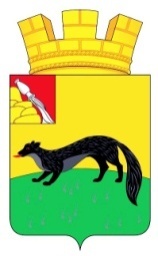 АДМИНИСТРАЦИЯ ГОРОДСКОГО ПОСЕЛЕНИЯ – ГОРОД БОГУЧАРБОГУЧАРСКОГО МУНИЦИПАЛЬНОГО РАЙОНАВОРОНЕЖСКОЙ ОБЛАСТИ РАСПОРЯЖЕНИЕ от « 20 » декабря 2022 года № 299 - Р                                              г. БогучарО назначении ответственных работников администрации городского поселения – город Богучар Богучарского муниципального района и работников МКУ «УГХГБ»  для дежурств  в выходные и праздничные дни в  январе 2023года	С целью организации контроля за оперативным реагированием служб, привлекаемых для ликвидации чрезвычайных ситуаций в городе Богучаре, работой коммунальных служб  в выходные и праздничные дни в  январе 2023года.1. Утвердить графики дежурств ответственных работников администрации городского поселения – город Богучар и работников МКУ «УГХГБ» в выходные и праздничные дни в  январе 2023года согласно приложению.2. Старшему инспектору по работе с обращениями Л.А.Ливаде ознакомить ответственных работников администрации городского поселения – город Богучар  с данным распоряжением.   Глава   администрации  городского    поселения   –   город Богучар                                              С.А. АксёновГРАФИКдежурств по выходным и праздничным дням в                                                                                                                                                                                                                                                                                                                                                                                                                                                                                                                                                                                                                                                                                         январе 2023 года  сотрудников администрации городского поселения – город Богучар Богучарского муниципального района Воронежской областиГРАФИКдежурств по выходным и праздничным дням  в                                                                                                                                                                                                                                                                                                                                                                                                                                                                                                                                                                                                                                                                                                   январе 2023 года работников МКУ «УГХГБ»  №п/пФ.И.О.ДолжностьДата дежурства№ телефонаПодпись1234561Сидельникова Галина АлександровнаНачальник сектора по бухгалтерскому учету, экономике и финансам - главный бухгалтер 01.01.2023г.896011710 862Кузнецова Елена НиколаевнаНачальник  сектора по управлению муниципальным имуществом, ЖКХ и делопроизводству администрации   городского поселения –город Богучар02.01.2023г.8951878 94823Вакуленко Нина Петровна Старший инспектор по бух. учету03.01.2023г.89515512661; 892040969434Колесникова Светлана ВикторовнаСтарший инспектор - экономист04.01.2023г.8950760 84475Ливада Людмила АлександровнаСтарший инспектор по работе с обращениями05.01.2023г.89518665753 6Панкрат Александра ЮрьевнаСтарший инспектор – контрактный управляющий06.01.2023г.8951879 64107Тищенко Мария АлександровнаСтарший инспектор - секретарь07.01.2023г.89107494141№ п/пФ.И.О.ДолжностьДатадежурства№ телефонаПодпись1.Нежельский Иван Иванович Руководитель МКУ «УГХГБ»08.01.2023г.8 95186777312.Сулимовская Татьяна АлександровнаЗам.руководителя по строительству и архитектуре МКУ «УГХГБ»14.01.2023г.890667158223.Чередникова Наталья АлексеевнаСтарший инспектор по транспорту, связи ЖКХ и дорожному хозяйству15.01.2023г.892046330214.Топчиев Евгений АлександровичЗам. руководителя по земельным отношениям и вопросам благоустройства МКУ «УГХГБ»21.01.2023г.8 95076033645.Полозова Светлана Ивановна Главный бухгалтерМКУ «УГХГБ»22.01.2023г.892041239 646.Остромецкая Лариса ВладимировнаСтарший инспектор по культуре и работе с молодежьюМКУ «УГХГБ»28.01.2023г.895076335 907.Кораблева Ольга ЕгоровнаТехник по уборке помещения29.01.2023г.892022971 37